На 26.06.2022 Актуально         Коммерческое предложение     Техника в собственности , договоримся на выгодных условиях . Тел 8(961)154-15-37 Евгений ,  короткие номера мегафон 95-92-92 , 95-91-91 . barevpal@yandex.ru                                                                      Автокраны                                                                       Автовышка                                                                       Манипулятор Тел +7(961)154-15-37, 95-92-92     Евгений, barevpal@yandex.ru        СТОИМОСТЬ УКАЗАНА ЗА НАЛИЧНЫЙ РАСЧЕТ                                                                Работаем Без НДС, с НДС. 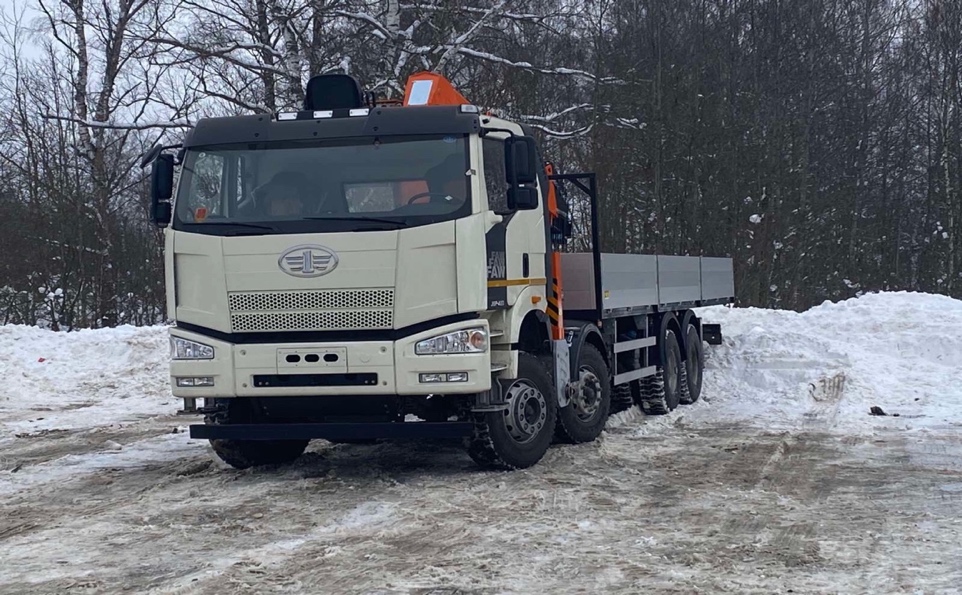 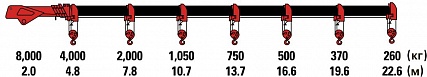 Наименование Техники Грузоподъемность Стрела Стоимость за смену  7 + 1ч Розница Стоимость за смену 8ч Постоянка  от 2 х недель XCMG 25k525 т32 м 17200 наличные18920 без нал  20640 с НДС 14800 наличные 16280  без нал 17760  С НДС 39 м 18800 наличные20680 без нал 22560 с НДС 14400  наличные 16000 без нал 18400   с НДС Гусь + 9  м 48 м На 500  дороже  На  250  дороже Zoomlion 3232 т 34 м 17600  наличные  19360 без нал  21120 с НДС  14400 наличные  16000 без нал  18400 с НДС 40 м22400 наличные 25600  без нал 28000  с НДС17600 налиные 19600 без нал 21600 с НДСГусь +  9 м 49 м На 500   дороже На 250  дороже Наименование Техники Высота работыСтоимость за смену 7+1ч Розница Стоимость за смену 8ч Постоянка  от 2 х недель XCMG 25k5 32 м 18400 наличные 20400 без нал 23600 с НДС 17600 наличные 19360 без нал 21120 с НДС 39 м22400 наличные 26400 без нал 28800 с НДС 20000  наличные 22000 без нал 24000 с НДС Наименование Техники Грузоподъемность   Работа в городеЯРОСЛАВЛЬМинималка  4ч+1ч доставка Работа  За городом Км считаем в круг + 1800   загрузка + 1800 разгрузка Грузовик     +     МАНИПУЛЯТОР          FAW J6   От земли до платформы - 1.3 м Борт г/п 20 т длинна 8мШирина 2.55   манипулятор 8т   стрела до 26 м HANGIL 987   Обычный груз До 8 т  4ч х 2000 = 8000Каждая дополнительная тонна             от  800р До 10т 100 р за 1 кмОт 10 до 16 т 140 р км От 16 до 20 т 160 р км Грузовик     +     МАНИПУЛЯТОР          FAW J6   От земли до платформы - 1.3 м Борт г/п 20 т длинна 8мШирина 2.55   манипулятор 8т   стрела до 26 м HANGIL 987 Эко поддон 1х1.2          8шт   - 8000 р         10шт - 10000 р         12шт - 12000 р Грузовик     +     МАНИПУЛЯТОР          FAW J6   От земли до платформы - 1.3 м Борт г/п 20 т длинна 8мШирина 2.55   манипулятор 8т   стрела до 26 м HANGIL 987 